Topic:	Stanislavski and Naturalism   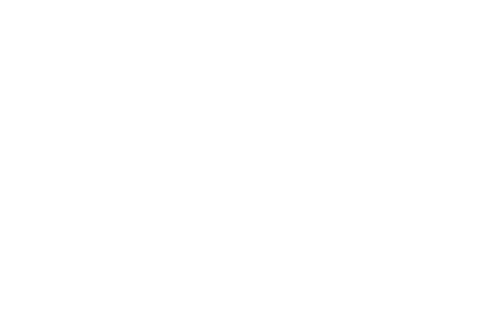 Golden Nugget -  To understand Stanislavski and Naturalism within GCSE DramaLessonLearning FocusSkillKey Words1Introduction to written work Directly relating and focusing on the written part of the course for C1 & 3. Performance skills, diction, accent, proxemics, vocal tone, gestures, body language, facial expressions. 2Introduction to Stanislavski Group work, communication, time management, GCSE C1  2 Character, accent, vocal tone, movement, Stanislavski, improvisation, spontaneous improvisation3 – 5 Exploring Stanislavski through practical exercises Group work, communication, time management, GCSE C1  2Character, accent, vocal tone, movement, Stanislavski, improvisation, spontaneous improvisation 6Evaluation of performancesLiteracy -Directly relating and focusing on the written part of the course for C1 & 3.  Performance skills, diction, accent, proxemics, vocal tone, gestures, body language, facial expressions.7-12Two – Jim Cartwright Independence, time management, confidence, creativity, performance, line learning. GCSE C1 & 2Performance skills, diction, accent, proxemics, vocal tone, gestures, body language, facial expressions, characterisation13C3 exam questions Literacy -Directly relating and focusing on the written part of the course for C1 & 3Character, role, communication, technique, performance. 14 & 15 Monologue Independence, time management, confidence, creativity, performance, line learning GCSE C1 & 2 Performance skills, diction, accent, proxemics, vocal tone, gestures, body language, facial expressions.16Evaluation of monologue Literacy -Directly relating and focusing on the written part of the course for C1 & 3Performance skills, diction, accent, proxemics, vocal tone, gestures, body language, facial expressions.